ASSOCIAÇÃO ACTIVIDADES SOCIAIS BAIRRO 2 DE MAIO – 213 632 399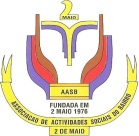 Proposta de SócioNome________________________________________________ Data Nasc.        /       /Morada ___________________________________________________________________________ Estado Civil ____________ Naturalidade _____________________ Profissão _____________________BI/CC nº _____________ Data de Emissão        /        /           Arq. Ident. _________________________Nº de Benificiário _________________________________ Contactos _________________________Filho de ______________________________________   e de _________________________________Quota Anual ________________    Local de Pagamento _______________________________________Lisboa           /          /               Assinatura _________________________________________________Sócio Proponente nº _________________    Assinatura ______________________________________Juntar: 1 foto (tipo passe) + Jóia 5,00€ + Cartão 5,00€ +Quota Anual 12,00€_____________________________________________________________________________________Admitido em Reunião de Direção de         /         /                  com o nº __________________________O Secretário __________________________________ O Presidente ___________________________ 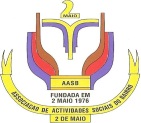 ASSOCIAÇÃO ACTIVIDADES SOCIAIS BAIRRO 2 DE MAIO – 213 632 399Proposta de SócioNome________________________________________________ Data Nasc.        /       /Morada ___________________________________________________________________________ Estado Civil ____________ Naturalidade _____________________ Profissão _____________________BI/CC nº _____________ Data de Emissão        /        /           Arq. Ident. _________________________Nº de Benificiário _________________________________ Contactos _________________________Filho de ______________________________________   e de _________________________________Quota Anual ________________    Local de Pagamento _______________________________________Lisboa           /          /               Assinatura _________________________________________________Sócio Proponente nº _________________    Assinatura ______________________________________Juntar: 1 foto (tipo passe) + Jóia 5,00€ + Cartão 5,00€ +Quota Anual 12,00€_____________________________________________________________________________________Admitido em Reunião de Direção de         /         /                  com o nº __________________________O Secretário __________________________________ O Presidente ___________________________ 